 № 80				    			                13 ноября  2020 года   О внесении изменений в постановление администрации  муниципального образования «Зеленогорское сельское поселение»№ 60 от 12.12.2014 «Об утверждении Стандарта антикоррупционного поведения муниципального служащего Администрации муниципального образования «Зеленогорское сельское поселениеВ соответствии с Положением Зеленогорской сельской администрации Моркинского муниципального района Республики Марий Эл от 17.03.2020 г. № 28 Зеленогорская сельская администрация Моркинского муниципального района Республики Марий Эл ПОСТАНОВЛЯЕТ:1.Внести в постановление администрации муниципального образования «Зеленогорское сельское поселение» №60 от 12.2.2014 «Об утверждении Стандарта антикоррупционного поведения муниципального служащего Администрации муниципального образования «Зеленогорское сельское поселение»» следующие изменения:1.1. наименование постановления изложить в следующей редакции:«Об утверждении Стандарта антикоррупционного поведения муниципального служащего Зеленогорской сельской администрации Моркинского муниципального района Республики Марий Эл»;	1.2. в преамбуле постановления слова «Администрация муниципального образования «Зеленогорское сельское поселение» заменить словами «Зеленогорской сельской администрации Моркинского муниципального района Республики Марий Эл»;	1.3. наименование Стандарт антикоррупционного поведения муниципального служащего Администрации муниципального образования «Зеленогорское сельское поселение», утвержденное постановлением Администрации МО «Зеленогорское сельское поселение» от 12 декабря 2014 г. № 60 изложить в следующей редакции:«Стандарт антикоррупционного поведения муниципального служащего Зеленогорской сельской администрации Моркинского муниципального района Республики Марий Эл»;1.4. далее по тексту Стандарта слова «Администрации Муниципального образования «Зеленогорское сельское поселение»» в соответствующем падеже заменить словами «Зеленогорской сельской администрации Моркинского муниципального района Республики Марий Эл» в соответствующем падеже.2. Настоящее постановление вступает в силу после его официального опубликования (обнародования).         3. Контроль за исполнением настоящего постановления оставляю за собой.Глава администрации:						Ю.Н.АнтюшинМАРИЙ ЭЛ РЕСПУБЛИКЫСЕМОРКО МУНИЦИПАЛ РАЙОНЫНЗЕЛЕНОГОРСК ЯЛ КУНДЕМАДМИНИСТРАЦИЙЖЕ ПУНЧАЛ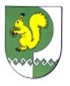 ЗЕЛЕНГОРСКАЯ СЕЛЬСКАЯ АДМИНИСТРАЦИЯ МОРКИНСКОГО МУНИЦИПАЛЬНОГО РАЙОНА РЕСПУБЛИКИ МАРИЙ ЭЛПОСТАНОВЛЕНИЕ